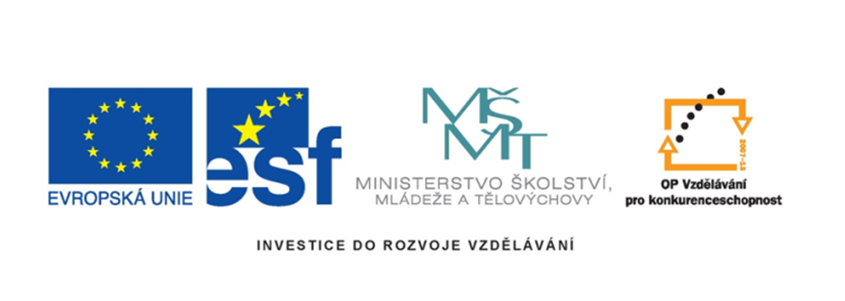 GAME: RACE IN PAIRS     ( HRA: ZÁVOD VE DVOJICÍCH)Cíl: opakování slovní zásoby - slovesa, procvičit tvoření přítomného průběhového času Pomůcky: obrázky slovesPočet dětí: 5 – 25Popis hry:Učitel rozloží po zemi na druhé straně třídy obrázky sloves. Před tabuli se postaví dvojice. Učitel řekne jedno anglické sloveso, které je vzadu na obrázku. Hráči soutěží o to, kdo nejrychleji najde správný obrázek vzadu a přinese ho před tabuli. Obrázek musí ukázat ostatním spolužákům, musí zopakovat sloveso a spolužáci zkontrolují správnost. Pomalejší hráč musí říct sloveso v přítomném čase průběhovém v osobě, kterou zadá učitel, např. v 3.os.mn.č.  (varianta: zadává žák) Dvojice hráčů se mění.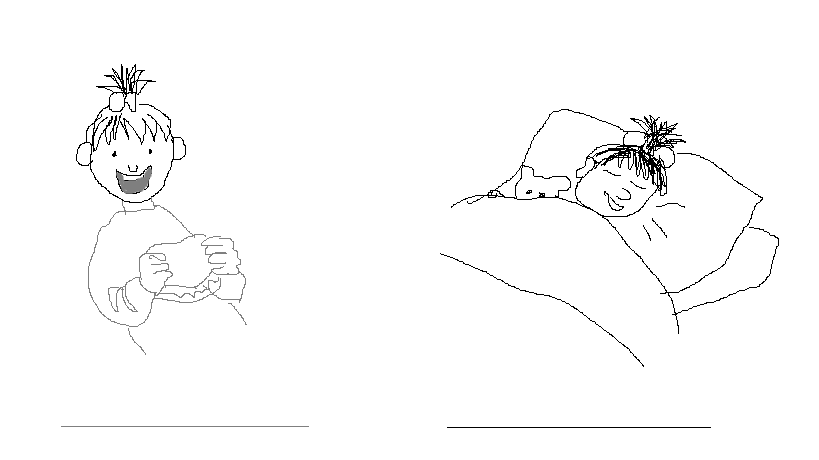 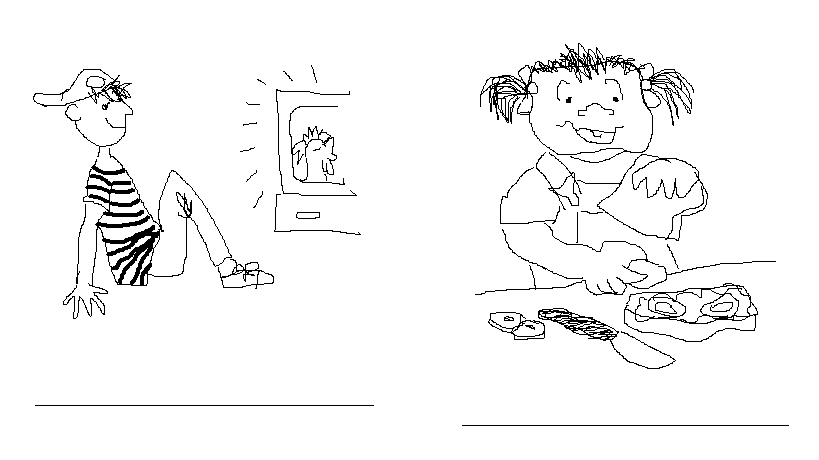 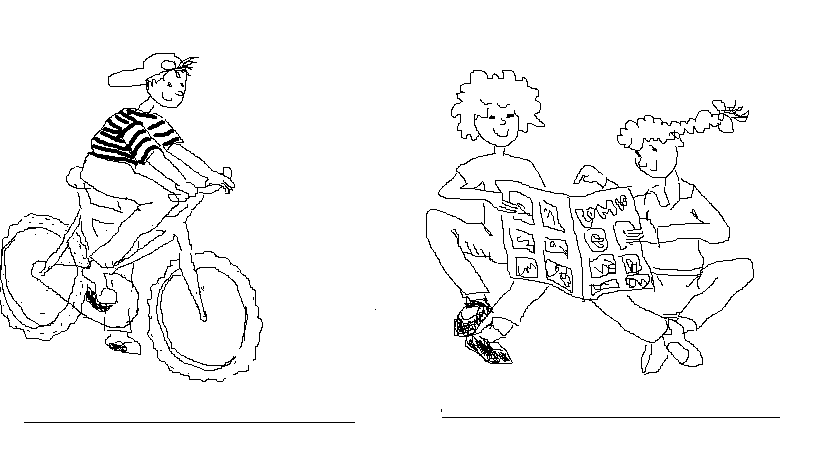 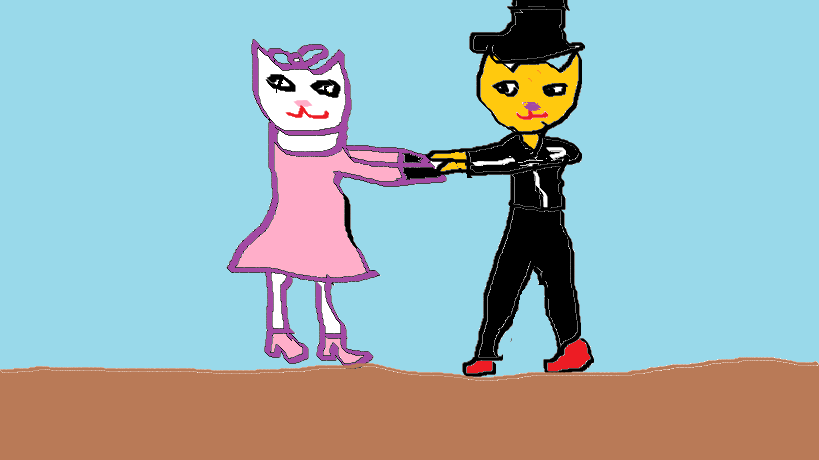 Obrázky: autorka Název projektuŠablony ŠpičákšablonaII/2Autor výukového materiáluMgr. Daniela DoležalováVM vytvořen6.1.2012Výukový materiál určen pro5. ročníkVzdělávací oblastJazyk a jazyková komunikaceVzdělávací oborCizí jazyk - angličtinaTematický okruhslovesaTéma Slovní zásoba – slovesa – přítomný čas průběhovýAnotace Děti si formou hry zopakují slovesa a tvoření přítomného času průběhového